	      ОСНОВНА ШКОЛА „ЉУБИЦА РАДОСАВЉЕВИЋ НАДА“ 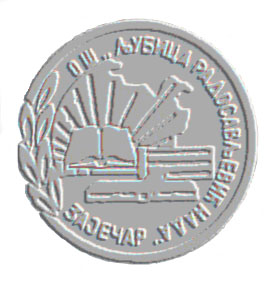 	          Ђердапска бб,  19000  Зајечар, С Р Б И Ј А	Тел.:019/442-112	          ljubica.pravnasluzba@gmail.com	          www.osljubicaradosavljevicnada.nasaskola.rsУПИС ДЕЦЕ У ПРИПРЕМНИ ПРЕДШКОЛСКИ ПРОГРАМпочиње 2. априла 2018.год.	ПОТРЕБНА ДОКУМЕНТА:Извод из матичне књиге рођенихУверење о пребивалиштуПотврда лекара о извршеном здравственом прегледу дететаРодитељи треба да предају документа за упис секретару школе.У припремни предшколски програм уписују се деца које у септембру пуне најмање пет и по а највише шест и по година, тј. деца која су рођена од 1.марта 2012. до 28.фебруара 2013. године.ОШ „Љубица Радосављевић Нада“ Ђердапска бб, Зајечар